הסכם דמי כיסעל החתוםשם ההורה שם הילד__________________________ ___________________________קראו עוד איך לחנך את הילדים לאחריות כלכלית?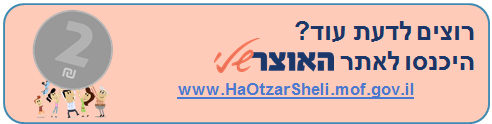 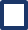 בוצעמה עושים?איך עושים?הערותמי נותן את דמי הכיס?מי מקבל את דמי הכיס?סכוםכל כמה זמן?למה ישמשו דמי הכיס